新北市立樹林高級中學107學年度第2學期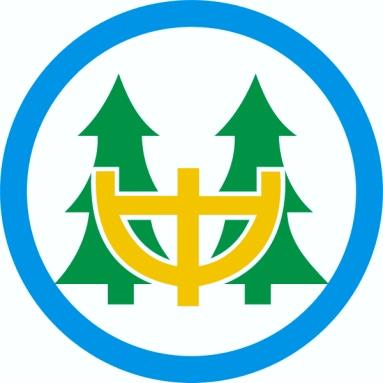 「親 職 講 座」邀 請 函一、 目的: 為了協助現代忙碌的父母建立品格教育，提供良好親子溝通管道，            協助家長培養孩子良好的品格。二、 主辦單位:樹林高中輔導處三、 辦理日期及內容:四、 研習注意事項: (一) 活動費用：免費 (二) 因汽車停車位有限，當日僅開放機車進入校園，請盡量搭乘大眾交通工具。 (三) 請提早10分鐘報到，若教師須登錄研習時數，請於報到時填寫相關資料。 (四) 為響應環保，本校各樓層均設有飲水機，請自備環保杯。 (五) 講座活動訊息公告於本校首頁-最新消息上，以利民眾查詢。 (六) 若有相關講座訊息疑問，請撥打本校電話(02)8685201#2123，張芸溱組長) 時間主題講師活動地點108/03/28(四)19：00~21：00別和孩子比蠻力~如何做一個新世紀的成功父母世紀領袖文教基金會創辦人、執行長-盧蘇偉樹林高中仁愛樓五樓視聽中心(新北市樹林區中華路8號)